Appel à candidature Clôture des inscriptions le 17 juillet 2022Institut FREE AfrikUniversité de la jeunesse« Leader de demain, deviens ce que tu es »Session d’hivernage10 jours - Séances de 8h à 18hBobo-Dioulasso : du 11 août 2022 au 21 août 2022Ouahigouya : du 1er septembre au 11 septembre 2022La sous-représentativité politique et civique des femmes et des jeunes constitue un défi majeur pour le développement et la justice sociale au Burkina Faso et en Afrique. Comment assurer une promotion des femmes et des jeunes dans les espaces politiques et civiques ? Comment assurer une dynamique de relève qui garantisse une plus grande autonomie et participation politique et civique des femmes et des jeunes au service l’égalité genre et de la paix ?Parce qu’un leadership de qualité, dans tous les domaines – politique, secteur privé, social, recherche, innovation, invention, culture, presse, etc. – est décisif pour le développement africain ; parce que la formation de la jeunesse est négligée, l’Institut FREE Afrik, depuis 2019, apporte sa contribution à l’essor des leaders de demain, à travers son projet « Leader de demain, deviens ce que tu es ».Pour l’édition 2022, l’Université de la Jeunesse met l’accent sur le Renforcement du leadership politique et civique des jeunes femmes. Elle veut contribuer à l’émergence d’un nouveau leadership engagé au plan politique et civique en faveur de l’égalité genre, au service des communautés dont les PDI et les victimes de l’insécurité au Burkina Faso.Cette édition de l’université de la jeunesse va consister en deux sessions courte de formation de 10 jours chacune à Bobo-Dioulasso et à Ouahigouya.Lieu de la formation : 	Bobo-Dioulasso : siège de FREE Afrik au secteur 5Ouahigouya : Centre Monseigneur Louis DURRIEU à OuahigouyaDates de la formation : 11 août au 21 août 2022 à Bobo-Dioulasso			1er septembre au 11 septembre 2022 à OuahigouyaHoraires de la formation : séances de 8h00 à 18h00 (10 jours)Nombre de participants : la session de Bobo-Dioulasso est ouverte à tous les jeunes vivant au Burkina Faso ou venant de la diaspora. 35 personnes seront sélectionnées dont 80% de jeunes filles/femmes. 20 places sont réservées aux candidatEs venant des autres localités que Bobo-Dioulasso qui seront hébergéEsLa session de Ouahigouya est ouverte aussi à tous les jeunes vivant au Burkina Faso ou venant de la diaspora. 35 personnes seront sélectionnées dont 80% de jeunes filles/femmes. 20 places sont réservées aux candidatEs venant des autres localités que Ouahigouya qui seront hébergéEsLes modules de formation porteront principalement sur :Se connaitre à travers l’histoire de son continent et de son pays Connaitre les grands défis contemporains du monde et les principaux défis du développement africainRetrouver sa vocation et la réaliserServir sa communauté, se mettre au service de son paysN.B. :La date limite de dépôt des formulaires de candidature est fixée au 17 juillet 2022 pour les candidatEs aussi bien de la session de Bobo-Dioulasso que de Ouahigouya.Les candidatures féminines sont fortement encouragées. 80% des places est réservé aux jeunes filles/femmesLes candidatEs sélectionnéEs recevront une notification au plus tard le 27 juillet 2022Une attestation de participation sera délivrée à la fin de la formationFrais de participation : 15 000 F CFALes Frais de transport des participantEs non-résidentEs vivant au Burkina Faso seront remboursésConditions d’inscriptionAvoir au moins le baccalauréat ou un équivalentÊtre âgéE au plus de 35 ans au 1er Janvier 2022Avoir un projet d’action collective en faveur de sa communauté dont les PDI et les victimes de l’insécurité (cf. condition particulière ci-dessous)Transmettre par voie électronique à jeunedevienscequetues@gmail.com le formulaire de candidature rempli et téléchargeable sur ce lien http://free-afrik.org/wp-content/uploads/2022/06/Formulaire-dinscription-UJ_FCG-2022_Bobo_Ouahigouya.docxPréciser dans l’objet de votre mail, la session pour laquelle vous postulez (Bobo-Dioulasso ou Ouahigouya)Expliquer dans une lettre de motivation pourquoi vous souhaitez suivre la formationJoindre un CV et une copie du diplôme du baccalauréat ou le diplôme équivalentS’acquitter de ses frais de participation (15 000 Fcfa) via Orange money le 6 août 2022 au plus tard après la notification de la sélection de la candidature (les numéros seront précisés à la notification de la sélection de la candidature)Être disponible pendant toute la période de la formationS’engager à ne pas s’absenter au risque d’en être retirerIndiquer le contact d’une personne à prévenir en cas de nécessitéObligation de ponctualité et d’assiduitéCondition particulière : Projet en faveur de la communautéChaque candidatE doit avoir un projet d’action collective en faveur de sa communauté dont les PDI et les victimes de l’insécurité.Décrire le projet (maximum 2 pages) :Titre du projetJustification du projet (pourquoi voulez-vous mettre en œuvre ce projet ?)Objectifs du projetRésultats attendusActivitésMise en œuvre (comment allez-vous mettre en œuvre les activités et avec qui ?)Groupe cible (bénéficiaires)Lieu d’exécutionDurée du projetConditions de sécurité sanitaireRespect strict des mesures de précaution sanitairePort systématique de cache-nez distribués au début de la formationRespect strict de la distanciation physique Lavage systématique des mains à l’aide de dispositifs adéquatsClôture des inscriptions le 17 juillet 2022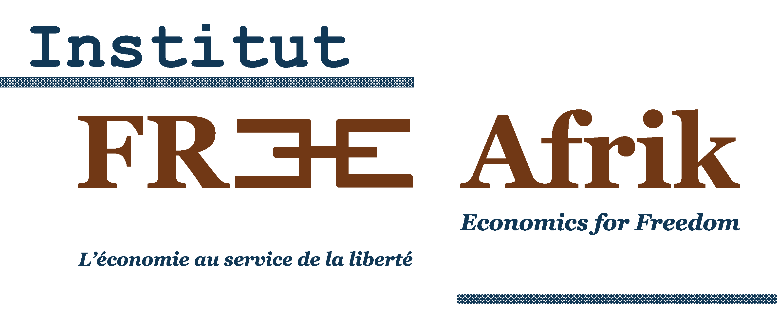 Organisme indépendant à but non lucratif dédié à la recherche sur les économies ouest-africainesTel : 25 37 64 86 / 66 99 40 15Email : free.afrik@gmail.com